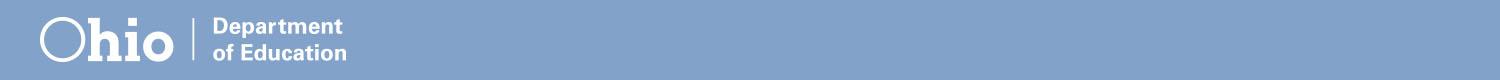 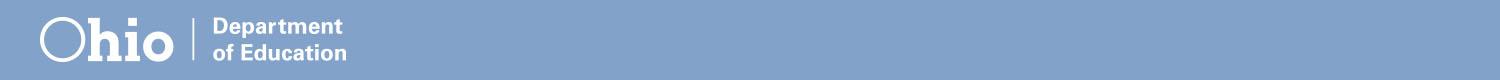 MÓDULO 5: PROMOCIÓN y COLABORACIÓN con la COMUNIDAD  Estrategias de PROMOCIÓNContar con opciones de “baja tecnología” y “alta tecnología” para que los padres reciban y brinden información, en el idioma que sea necesario:BAJA TECNOLOGÍACarpetas semanales para avisos, memorandos, notas de progreso, tarea escolar y otro tipo de comunicación bidireccional.Letreros escolares.ALTA TECNOLOGÍAVideos en Internet, grabaciones de audio/podcasts, páginas web, blogs de maestros, mensajes de texto, boletines informativos electrónicos.** ¿Cuáles son sus necesidades de accesibilidad?Utilizar las Guías rápidas (Parent Quick Guides) para padres que proporciona el Equipo de apoyo estatal de la Región 1 (SSTR1).Información para ayudar a las familias:Comprender los programas escolares. Progreso de los alumnos.Exámenes estatales.Boletines de calificaciones/boletines de evaluación del distrito y del alumno.Contactar a los administradores del distrito.Comunicarse con el personal del establecimiento.Contactar a la oficina de transporte.Comprender las actividades del consejo escolar.Comprender las políticas escolares/estatales sobre resolución de disputas.Políticas escolares, programas, reformas y transiciones de los alumnos.Elección de escuelas (inscripción abierta), selección de cursos, unirse a actividades extracurriculares.Servicios especiales.Opciones de transición posgraduación (colegio, empleo, vida autónoma).Padres mentores.Recursos comunitarios.Ayudar a desarrollar una red para padres.Organizar y mantener una organización de padres activa.Ofrecer capacitación a padres y alumnos sobre promoción y colaboración.Ofrecerles a los padres un borrador del Programa de Educación Individualizado (IEP, por sus siglas en inglés) para que lo examinen y así ayuden a prevenir que surjan problemas en la reunión del IEP.Desayunos mensuales con los administradores/el consejo escolar para oír información actualizada y destinar tiempo para las consultas y los debates.Obtener ideas de parte de las familias para ayudar a resolver problemas específicos de sus hijos y/o cuestiones relacionadas con el distrito.Usar un proceso de resolución de problemas formal para facilitar los intereses que atañen a la reunión. Tomar nota de las posibles soluciones, la solución elegida y las responsabilidades de los miembros del equipo según se haya decidido en la reunión.Elegir un administrador de equipo para que todos sean responsables.Utilizar los datos de los alumnos.No permitir que se plantee el “juego de echar culpas” en relación con los problemas de los alumnos.Alentar a que los padres inviten a alguien para que los apoyen en las reuniones. Ser honesto si no se tiene una respuesta/solución, solicitar que ingresen otros recursos y ayuden.Asistir a una reunión sobre recursos comunitarios para aprender más acerca de estos y de los servicios que brindan, o solicitar que se presenten a todos los miembros del personal/a los padres.Asegurarse de tener un administrador en la reunión cuando los miembros del equipo no lleguen a un acuerdo/establezcan alianzas.RECURSOS:Beyond the Bake Sale: The Essential Guide to Family-School-Partnerships, Henderson, A.T. et al.  (2007). The New Press.School, Family, and Community Partnerships, Third Edition, J.L. Epstein et al. (2009). Corwin Press.